RE- Who is God to Muslims?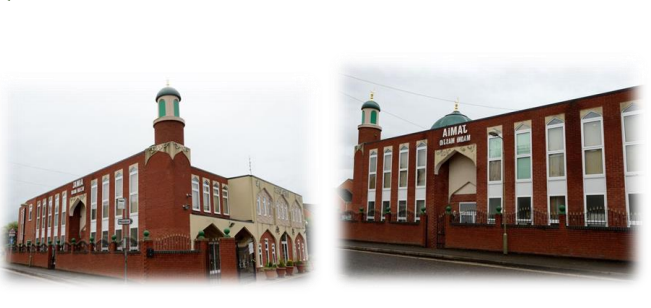 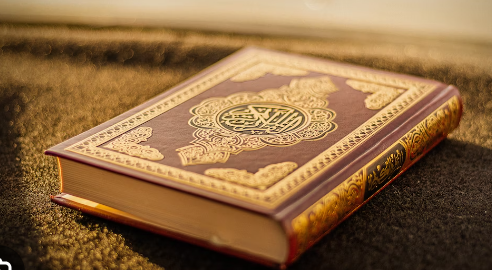 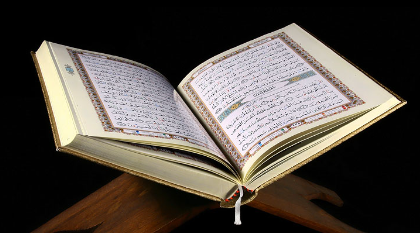 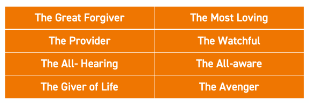 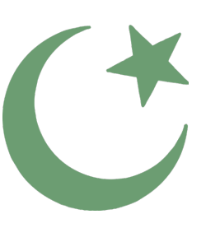 Key wordsDefinition Qur’an Holy book Allah GodMosque Place of worship Attribute A quality of someone’s character Muslim Someone who follows the religion Islam 